          Управление 					                          МКОУ  ООШ  № 1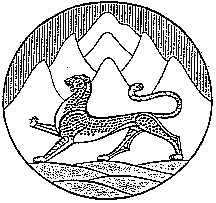          Образования  					                    им.Л.Дзотова с.Дур-Дур            Администрации 				                         Дигорского района          Муниципального образования			                         РСО-АЛАНИЯ        Дигорский  район  363403,  РСО-Алания., Дигорский  район, с.Дур-Дур, ул. Дзотова 32,(867)33 94-1-25                                        электронная почта: dur-dur-1@ уandex.ruПриказ№6                           от 29.01.2020Об организации приёма обучающихся в 1-ый класс 2020-2021 учебного годаВ соответствии с Федеральным Законом от 29.12.2012 № 273-03 "Об образовании в Российской Федерации», Законом Московской области № 94/2013-03 «Об образовании», приказом Министерства образования и науки Российской Федерации от 22.01.2014 № 32 , на основании приказа УО АМС МО Дигорский район от 28.01.2020г. №9 «О закреплении территорий за общеобразовательными учреждениями Дигорского района»приказываю:Организовать запись в 1 класс на 2020-2021 учебный год детей, достигших к 01 сентября 2020 года возраста не менее 6 лет 6 месяцев, при отсутствии противопоказаний по состоянию здоровья, но не позже достижения ими возраста 8 лет, проживающих на закрепленной за МКОУ ООШ №1с.Дур-Дур территории с 1 февраля 2020 по 30.06.2020 года. Утвердить перечень документов, необходимых для приема детей в 1-ый класс:- Заявление установленного образца.- Копия паспорта одного из родителей с указанием адреса регистрации.- Ксерокопия свидетельства о рождении ребенка или документ, подтверждающий родство заявителя.- Ксерокопия свидетельства о регистрации ребенка на закрепленной территории или документ, содержащий сведения о  регистрации ребенка по месту жительства или по месту пребывания на  закрепленной территории.- Заключение врача.- СНИЛС ребенка.С 01 июля 2020 года организовать прием заявлений в первый класс для детей, не зарегистрированных на закреплённой за ОУ территории, но желающих обучаться в МКОУ ООШ №1 с.Дур-Дур (при наличии свободных мест). Завершить прием в 1-ый класс не позднее 09.2020года.Назначить ответственными за запись детей в 1 класс и прием заявлений родителей (законных представителей) следующих работников:  заместителя директора по УВР Дзотову М.Ю., , учителя начального класса Газалову Ф.К.Определить следующий регламент работы комиссии по приемудокументов для зачисления  в 1 класс: понедельник-пятница с 9.00ч. до 15.00ч. (ежедневно). Проинформировать родителей (законных представителей) о необходимости обязательного предъявления оригиналов документов, удостоверяющих личность родителей (законных представителей), а также следующих документов:
- письменное заявление о приеме ребенка в первый класс;- оригинал и ксерокопию свидетельства о рождении ребенка (ксерокопия заверяется подписью директора образовательного учреждения и печатью);- оригинал свидетельства о регистрации ребенка по месту жительства или свидетельства о регистрации ребенка по месту пребывания на закреплённой территории (ксерокопия заверяется подписью директора образовательного учреждения и печатью).Регистрировать документы, представленные родителями (законными представителями) в журнале приема документов для зачисления в первый класс.Оформлять приказом директора зачисление детей  в школу в течение 7 рабочих дней после приема документов и доводить  данную информацию до сведения родителей(законных представителей).Не допускать проведения испытаний при подаче документов для зачисления в первый  класс (экзаменов, тестов, конкурсов, собеседований и т.п.).Оформить Личную карту обучающегося  на каждого ребенка, зачисленного в школу, в которой хранятся все сданные при приеме в ОУ документы.Назначить ответственным за своевременное информирование о правилах приема граждан в ОУ на обучение по общеобразовательным программам начального общего, основного общего  образования  заместителя директора  по УВР  Дзотову М.Ю.Заместителю директора по УВР Дзотовой М.Ю. своевременно размещать  на информационном стенде, на официальном сайте учреждения приказы  о зачислении детей в первый класс, информацию о количестве мест в первых классах; не позднее  01 июля 2020 года информацию о наличии свободных мест для приема детей, не зарегистрированных на закрепленной территории.    Контроль за исполнением приказа оставляю за собой. Директор  МКОУ ООШ №1 с.Дур-Дур  _________________ Ганоев К.Х.С приказом ознакомлены: _________________ Дзотова М.Ю.                                          ___________________ Газалова Ф.К.Регистрационный № 				Директору МКОУ ООШ №1 с.Дур-Дур 		от ___________		Ганоеву К.Х.от 			Фамилия, имя, отчество родителяЗАЯВЛЕНИЕПрошу принять моего ребенка ________________________________________________________                                                                                                                             Фамилия, имя, отчество ребенка___________________________________________________________________________________________________________________________Дата рождения  «____»  _______________ 20______г.,Фамилия, имя, отчество родителей (законных представителей) ребенка:мать: _____________________________________________________________________________,отец: ____________________________________________________________________________,Адрес места жительства ребенка:____________________________________________________________________________, контактный телефон: дом.___________________  моб.____________________________________в _______ класс  МКОУ ООШ №1 с.Дур-Дур Дигорского района РСО-Алания. С Уставом, лицензией на право ведения образовательной деятельности, свидетельством о государственной аккредитации МКОУ ООШ №1 с.Дур-Дур  ознакомлен(а).«___» _______________ 20___г.            ________________ (_______________________________)                                                                              подпись	                                               расшифровка подписиДаю свое согласие на обработку и использование моих персональных данных и данных моего ребенка, согласно Часть 1 статьи 6 Федерального закона от 27.07.2006г.  №152-ФЗ «О персональных данных» (Собрание законодательства Российской Федерации, 2006, № 31, ст. 3451).«___» _______________ 20___г.            ________________ (_______________________________)                                                                              подпись	                                               расшифровка подписи